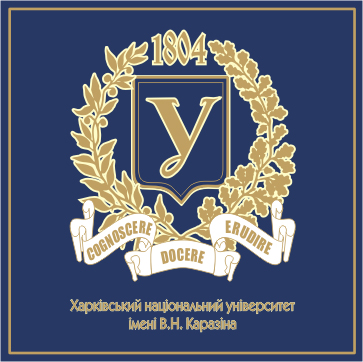 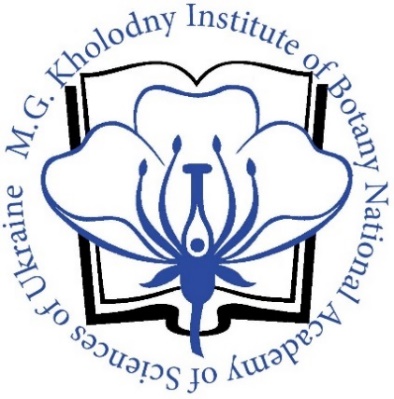 M.G. Kholodny Institute of Botany NAS of UkraineV.N. Karazin Kharkiv National UniversityINTERNATIONAL CONFERENCE OF YOUNG SCIENTISTS«ADVANCES IN BOTANY AND ECOLOGY»Kharkiv  06 - 09 September 2019FIRST CIRCULARDear ColleaguesWe invite You to participate in the International Conference of Young Scientists «Advances in Botany and Ecology». The conference will be held 06 – 09 September 2019 in Kharkiv and on the Biological Station of the V.N. Karazin Kharkiv National University (Kharkiv region, Zmiiv district).CONFERENCE SECTIONS1. Phycology, bryology, lichenology and mycology2. Taxonomy and floristics of vascular plants3. Plant ecology and phytosociology4. Experimental botany andmycology 5. Dendrology, introduction of plants and landscape architectureDuring the conference we will provide guided tours to National Nature Park “Homilshanski lisy”. Also, leading Ukrainian specialists in botany will hold schools and seminars on current topics in different directions.Working languages of the conference are Ukrainian, Russian and EnglishModes of participation: oral presentation or abstract publishing only (virtual participation)ORGANIZING COMMITTEE OF THE CONFERENCEChair: Corresponding Member of the National Academy of Science of Ukraine,Prof. Elizaveta KordyumCo-chair: Dean of the Faculty of Biology, V.N. Karazin Kharkiv National University Zhmurko Vasil.Secretariat: Dr. Mariya Zycova, Dr. Galeb Al-Maali.Organizing committee: Dr. Oleh Prylutsky, Dr. Yuriy Gamulya, Karyna Akimova, Dr. Iryna Yatsiuk, Dr. Andrii Babytsky, Dr. Olesia Bezsmertna, Viktoria Berezovska, Dr. Olena Bilous, Dr. Vasyl Brykov, Dr. Denys Vynokurov, Nadiia Kapets, Olga Kryvosheya, Dr. Valeriia Pavlenko-Barysheva, Dr. Ganna Skrypka, Olga Chusova, Dr. Anna Kazarinova, Dr. Karyna Zviagintseva.ABSTRACT FORMATAbstracts must be typed in Microsoft Word (file in "RTF" format). The filename must be the same as the first author's surname in Latin characters (for example, Stepanenko.rtf).The abstract size (with contact information and references) should not exceed 2500 characters (with spaces). Page format – A4, margins 2.5 cm on all four sides, font Times New Roman, size 12 pt, single spacing, indentation 1.27 cm, width fitted.Latin names of taxa should be italicized. No hyphenation, tables, figures and/or diagrams are allowed. Literature references must be enclosed in brackets, where you should indicate the author and the year of publication (e.g., Ivanov, 2011). Please note that the abstract should not contain the list of literature sources ABSTRACT EXAMPLE:The Organizing committee reserves the right to perform abstract editing. The abstracts not meeting the format requirements or the topics of the conference will not be accepted.REGISTRATION AND ABSTRACT SUBMISSIONRegistration form should be filled in by the main author submitting the abstract and co-authors planning to attend the conference personally. In order to participate in our Conference, you need to fill in the registration form, https://docs.google.com/forms/d/e/1FAIpQLSfNc6XZGHujHRtMA3aBQrAhsVMAFGeJZg7UsebIwt_i5jrwXA/viewform?usp=sf_link Deadline for registration and abstract submission is 1 June 2019.REGISTRATION FEESIf the original authors and co-authors are going to attend the conference, they all should pay the registration fees. If one is not going to attend the conference, he/she should pay only one registration fee for abstract of the report (regardless of the number of co-authors). If you are willing to present abstracts of different reports, you should pay an extra fee (please see the table below)DETAILS FOR REGISTRATION FEES TRANSFERParticipants pay the organization fee after confirmation of the acceptance of the thesis by the organizing committee. The requisites for payment will be sent to the registered e-mail addresses individually.CONTACT INFORMATIONSECOND INFORMATION LETTERwill provide detailed information, including the Conference program,guided tour description, accommodation and catering.Second information letter and official invitation to the Conferencewill be sent to registered participants before 1 July 2019Looking forward to meeting you at the friendly Kharkiv region!Express estimation of phenolic compounds toxicity on microalgae1Polishchuk О.V., 2Batishcheva G.S., 2Kotinsky A.V.21M.G. Kholodny Institute of Botany of NAS of Ukraine2National university of food technolodies, Ukrainee-mail: polishch@yandex.ruAnnotation. (3-5 sentences)Abstract text...CountryCountryUkraineother countriesFull-time participation (including accommodation and meals for the entire period of the conference, as well as the cost of a social dinner)UAH 800 € 35 Virtual participationUAH 200 € 15 Fee for each additional abstract publication+ UAH 50 + € 5 Print one copy of abstract bookUAH 65 € 5 Conference web-sitewww.botany-center.kiev.ua Institute of Botany web-sitewww.botany.kiev.ua V.N. Karazin Kharkiv National Universityhttp://www.univer.kharkov.ua/Conference e-mailbotany.and.ecology@gmail.comPhonesRegistration:                   +380731018626   Viktoria BerezovskaOther questions:                   +380973772955   Oleh Prylutsky                   +380674974920    Galeb Al-Maali                      +380973253080    Olga Chusova.